 Curriculum       Vitae   SHAHEENSHAHEEN.298623@2freemail.com  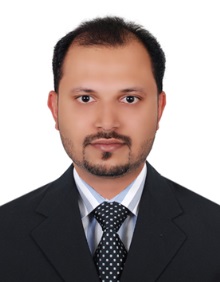 PROFILE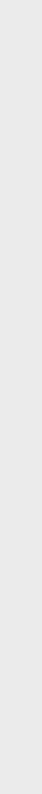 More than 10 year’s experience in the field of finance.Completed my Master in Commerce in 2016 and currently working in OK Furniture & Chairs LLC, Dubai as Chief Accountant.Worked for Textile Exporting Company – Fibertex LLC, Dubai as Senior Accountant.Worked for Distribution company – Ess Gee Marketing, India as AccountantExcellent IT skills on Tally, Focus, MS Office (especially on MS Excel), and Visual Basic.CAPABILITIESQuick at learning new concepts and technologies and putting them to use.Excellent Leadership qualities.Good communication and interpersonal skills. Meticulous and hard working.Displaying initiative and independence and can work on own or as a part of a team.Setting higher standards of performance. EDUCATIONMaster Degree -MBA                                                                                                                     Sep 2016  IIMTS - Mahatma Gandhi University				           Bachelors Degree in Commerce 	 				                       June 2001 – March 2005The University of Calicut, Kerala, IndiaCourse included: Financial Accounting, Cost Accounting, Management Accounting, Business Statistics, Business Management, Income Tax Law, Income Tax Practice, Banking, Auditing, Human Resource Management, Entrepreneurial Development Programme and Economics.ICA EHSS (Xii)                                                                                                                  June 1999 – March 2001Kerala Board of Higher Secondary Education, KeralaICA EHSS (X)                                                                                                                    June 1989 – March 1999Kerala Board of Secondary Education, KeralaSOFTWARE EXPOSURE              Accounting Packages	:  Tally, Focus, Peach Tree, Dac Easy, Wintrade.Business application        :   C, C++, Visual basic, Sql, Html.	Others     		:   MS Office,LANGUAGES KNOWTo Speak  		:  English, Hindi, and Malayalam.		To Read and Write	:   English, Arabic, Hindi, and MalayalamWORK EXPERIENCE	Ok Furniture & Chairs LLC, Dubai, UAE.(A well-established Furniture wholesale Company) Dept: Finance (Chief Accountant)                                                                             from May 2012 till dateJob Profile:Prepare daily cash forecastsAccounts payable – checking, processing and payment of invoices by due dateInvolved in annual budgets preparation, monthly forecasts, and strategic plans for potential development site.   Dealing with all the management and financial transactions including borrowing costs, holding costs, assets register, bank bill, accrual and prepayment etcEstablish and maintain close relationships with bank managers, auditors and solicitors, ensuring compliance with all regulatory bodiesAssisting the financial Controller with various tasksEstablishing Import Letter of Credit & negotiation of Export Letter of Credits.Controlling of Shipment documents, Import/Export documents and follow-upPreparation of Trail Balance, P&L a/c & Balance Sheet Periodically.Prepare and co-ordinate the preparation of financial statements, summaries, finalization of Books of Accounts & Year end schedules.Fibertex LLC, Dubai, UAE.(Established textile wholesale Company) Dept: Finance (Senior Accountant cum Logistical Support)                       from March 2007 to March 2012Job Profile:Maintaining, monitoring, controlling, follow up & collection of receivables from customers as per management policy.Monitors Accounts payables & issue check for the payments.     Maintaining records & controlling the movement of inventory.Preparing, maintaining & monitoring of cash flows & budgets.Day to day bank activities & reconciliation.Establishing Import Letter of Credit & negotiation of Export Letter of Credits.Preparation of Trail Balance, P&L a/c & Balance Sheet Periodically.Prepare and co-ordinate the preparation of financial statements, summaries, finalization of Books of Accounts & Year end schedules.Coordinate with bank authorities, auditors and ensure proper compliance with all statutory regulations & company policies & procedures.Handling of Shipment documents, Import/Export documents and follow-up.Logistical support for Import, Export & Local Shipments.Ess Gee Marketing, kerala, India.                                               (A leading Distribution company who deals with home appliances like Godej, Allwyn, Electrolux)Accountant  -                                                                                            from January 2006 to January 2007             Job Profile:Keeping the books of accounts,Following up Receivables & Payables,Issuing Invoices and preparing other accounting vouchers,Verifying the physical stock with the stock records,Reconciling account of suppliers & Customers,Keeping the Bank accounts in system and reconciliation.Handling the petty cash. Preparing Trail Balance, P&L A/c & Balance Sheet.Penta Taxmen, kerala, India.                                                (Accountant & Tax Consultants)Audit Trainee -                                                                                              from May 2005 to December 2005Job Profile:All Books from various clients were properly recorded, classified, and then summarizing the data recorded. Prepare bank reconciliation.Preparing Trail Balance, P&L A/c & Balance Sheet.Make confirmation from the banks, and other company about payables and receivables.Achievements Successfully completed Advance Diploma in Manual and Computerised Accounting.Successfully completed the Basic first aid essential skills & fire fighting training.Driving License Details              Holding UAE & Indian Driving LicenseDECLARATION              I sincerely believe that the above mentioned facts are true to my knowledge and belief.